Appendix 4. Table—Steps in environmental impact statement (EIS) process, responsibilities and resources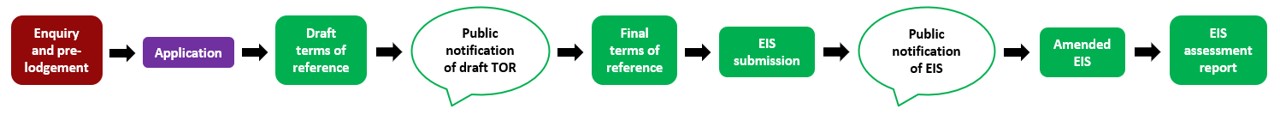 This table describes the key steps in the EIS process under Environmental Protection Act 1994 (EP Act). It collates all the tables outlined in section 4 of the EIS process guideline into one section. Quick linksAdministrationEnquiry and pre-lodgementApplicationApplication—Amended site-specific EA application (Table 4)Application—New site-specific EA application (Table 5)Application—Voluntary EIS application (Table 6)Application—Decision on whether an EIS would be required for a new or amended EA application (Table 7)Draft terms of reference (TOR)Draft TOR (Table 8)Draft TOR resubmission (if refused) (Table 9)Draft TOR publication (Table 10)Response to comments and final TOR (Table 11)EISEIS preparation (Table 12)EIS submission (Table 13)EIS resubmission (if refused) (Table 14)EIS public notification (Table 15)Response to submissions and amended EIS (Table 16)Amended EIS (if refused) (Table 17)Assessment report (Table 18)Tables 9, 14 and 17 are only relevant if the chief executive refuses to allow the draft TOR or EIS to proceed to the next step under section 41A(4), 49(7) and/or 56A(6) and the proponent chooses to resubmit the draft TOR or an amended EIS.Administration (Table 2)Enquiry and pre-lodgement (Table 3)Application Also refer to Figure 6 for a more detailed diagram of the application stage for EA and EIS processes under EP Act showing the four different avenues (Tables 4, 5, 7 and 7) where an EIS may be required or voluntarily prepared.Application—Amendment to a site-specific EA application (Table 4)Application—New site-specific EA application (Table 5)Application—Voluntary EIS application (Table 6)Application—Decision on whether an EIS would be required for an EA application (Table 7)Terms of referenceDraft TOR (Table 8)Draft TOR resubmission (if refused) (Table 9)Tables 9 is only relevant if the chief executive refuses to allow the draft TOR to proceed to the next step under section 41A(4) and the proponent chooses to resubmit the draft TOR and response to comments.Draft TOR publication (Table 10)Response to comments and final TOR (Table 11)EISEIS preparation (Table 12)EIS submission (Table 13)EIS resubmission (if refused) (Table 14)Table 14 is only relevant if the chief executive refuses to allow the EIS to proceed to the next step under section 49(7) and the proponent chooses to resubmit an amended EIS.EIS public notification (Table 15)Response to submissions and amended EIS (Table 16)Amended EIS following refusal (Table 17)Table 17 is only relevant if the chief executive refuses to allow the EIS to proceed to the next step under section 56A(6) and the proponent chooses to submit an amended EIS and response to submissions.EIS assessment report (Table 18)QuestionInstructionsHow to contact the Department of Environment, Science and Innovation (DESI)?The EIS process under the EP Act is administered by the department’s Environmental Impact Assessment team. Any EIS queries can be directed to this unit, which can be contacted via email: eis@des.qld.gov.au or on telephone 13 74 68 (13 QGOV) during business hours 9.00am–5:00pm on business daysHow to lodge forms and documents?Lodge all application, forms and EIS documents to DESI through the EIS coordinator via eis@des.qld.gov.au. To submit larger documents such as EIS documents and spatial data, you may use a document sharing folder; please liaise with the EIS coordinator when neededHow much are the fees?Fees apply for the following EIS assessment stages:an application fee for a voluntary EIS when lodging the applicationan application fee for a decision on whether an EIS would be required for an (environmental authority) EA application fees for the draft TOR and the EIS when submitting the documentswhen the proponent provides a notice of an amendment to an EIS not related to matters raised in submissions on the EIS under section 56(2) of the EP Act.Fees are subject to an annual Consumer Price Index adjustment. The latest information on prescribed fees is available on the Queensland Government’s websiteHow to pay fees?To organise payment of fees, contact the EIS coordinator eis@des.qld.gov.auWhat information is available to support proponents?Figure 2 summaries all the guidance material and includes links. All guidance material is available on the Queensland Government’s EIS resources page.  Also, department documents can be obtained by entering a documents individual number (e.g., ESR/2020/5307) as a term into the search button on the Queensland Government’s websiteHow to the change the project name, proponent or project?Use the following form to advise DESI of changes to project, proponent, consultants or contact details: Changes to projects undergoing EIS assessment under EP Act (ESR/2023/6496). You must also liaise with the Australian Environment departmentCan a consultant act on behalf of a proponent? All correspondence and notices will be issued to the proponent(s). Proponent(s) can give authority for consultants to correspond with the department through:selecting the box on the voluntary EIS or EIS decision application formsproviding the department with a letter from the Proponent’s assigned signatory.Proponents can use the following form to advise the department of any changes to consultants or contact details: Changes to projects undergoing EIS assessment under EP Act (ESR/2023/6496)WhoTickStepsEP ActTimeResourcesProponentSubmit form to DESI to request pre-lodgement meeting--To request a meeting with the department please lodge the Application for pre-lodgement services forms (ESR/2015/1664 and ESR/2023/6440). Information on SIA is available on the Department of State Development and Infrastructure (DSDI) websiteProponentAttend pre-lodgement meeting(s) with department--To request a meeting with the department please lodge the Application for pre-lodgement services forms (ESR/2015/1664 and ESR/2023/6440). Information on SIA is available on the Department of State Development and Infrastructure (DSDI) websiteProponentAttend pre-lodgement meeting(s) with social impact assessment (SIA) team within the Office of the Coordinator-General (OCG) to discuss requirements under the SSRC Act--To request a meeting with the department please lodge the Application for pre-lodgement services forms (ESR/2015/1664 and ESR/2023/6440). Information on SIA is available on the Department of State Development and Infrastructure (DSDI) websiteDESIAttend pre-lodgement meetings---DESIAssist proponent with organising pre-lodgement meeting with the OCG---WhoTickStepsEP ActTimeResourcesProponentSubmit to DESI application to amend site-specific EA and progressive rehabilitation and closure plan (PRC plan)224-See Business Queensland website e.g., Applying for an environmental authority and Lodging your environmental authority applicationDESIDetermine if the application is properly made227AAA10bd-DESIMake assessment level decision (minor or major amendment)22810bd *-DESIChief executive determines if an EIS is required (major amendments only)143, 232-Decision criteria: Chief executive uses the department’s guideline Criteria for EIS for resource projects under the EP Act (ESR/2016/2160) including the standard criteria under the EP ActDESIIf an EIS is required, issue information request notifying the proponent23220-30bd-WhoTickStepsEP ActTimeResourcesProponentSubmit to DESI site-specific EA application 124-See Business Queensland website e.g., Applying for an environmental authority and Lodging your environmental authority applicationDESIDetermine if the application is properly made12710bd-DES IChief executive determines if an EIS is required143-Decision criteria: Chief executive uses the department’s guideline Criteria for EIS for resource projects under the EP Act (ESR/2016/2160) including the standard criteria under the EP ActDESIIf an EIS is required, issue information request notifying the proponent 14020-30bd-WhoTickStepsEP ActTimeResourcesProponentSubmit to DESI:application formInitial advice statement (IAS)IAS checklistinformation to establish that the proponent may enter land to which the project relates to carry out any necessary studies for the EISinterested and affected persons list (as separate document)7071-FormsApplication to prepare a voluntary EIS (ESR/2016/2160)Checklist—IAS content (Appendix 5 of this guideline, ESR/2016/2171)Checklist—Interested and affected persons (Appendix 6 of this guideline, ESR/2016/2171)Checklist—Information to establish that the project may access land to carry out EIS studies for voluntary EIS application (Appendix 7 of this guideline, ESR/2016/2171)ProponentPay fee71(d)(ii)-Information on feesTo organise payment of fees, please email eis@des.qld.gov.au and request instructionsDESIAssess if application is valid and liaise with proponent if more information is needed--DESIConsiders the application. Chief executive decides to either grant or refuse the application72(1)-Decision criteria: Chief executive uses the department’s guideline Criteria for EIS for resource projects under the EP Act (ESR/2016/2160) including the standard criteria under the EP Act.DESIGive the proponent a written notice stating the decision, and the reasons for it72(3)10bd-WhoTickStepsEP ActTimeResourcesProponentSubmit to DESI:Application formIASIAS checklistOptional: If proponent is also applying for approval to prepare an EIS for a project if the chief executive decides an EIS would not be required for an EA application, submit to DESI:information to establish that the proponent may enter land to which the project relates to carry out any necessary studies for the EIS interested and affected persons list (as separate document)73A73B-FormsApplication for a decision on whether an EIS would be required for an EA application (ESR/2016/5490)Checklist—IAS content (Appendix 5 of this guideline ESR/2020/2171)The following forms are only relevant if also applying to voluntarily prepare an EIS:Checklist—Interested and affected persons (Appendix 6 of this guideline, ESR/2016/2171)Checklist—Information to establish that the project may access land to carry out EIS studies for voluntary EIS application (Appendix 7 of this guideline, ESR/2016/2171)ProponentPay fee73B(d)-Information on feesTo organise payment of fees, please email eis@des.qld.gov.au and request instructionsDESIAssess if application is valid and liaise with proponent if more information is needed---DESIConsiders the application. Chief executive decides to either grant or refuse the application73C-Decision criteria: Chief executive uses the department’s guideline Criteria for EIS for resource projects under the EP Act (ESR/2016/2160) including the standard criteria under the EP ActDESIGive the proponent a written notice stating the decision, and the reasons for it.73C(4)10bd-WhoTickStepsEP ActTimeResourcesProponentIf the project is being assessed under the bilateral agreement or accredited process, at least 6 weeks prior to your planned submission date, request via EIA coordinator a ‘project specific matters of national environmental significance (MNES) Appendix’ from Australian Environment Department--A full set of terms of reference for MNES is provided on a project specific basis by Australian Environment Department and included as an Appendix in Approved form for submission of a draft TOR (ESR/2017/4038)DESIRequest a ‘project specific MNES Appendix’ from Australian Environment Department.---ProponentSubmit to DESI:Project specific draft TOR in the approved form including MNES chapter if relevant Completed draft TOR form If not previously provided or the previous version needs updating:IAScompleted IAS checklistinterested and affected persons list (as a separate document)41-FormsApproved form for submission of a draft TOR (ESR/2017/4038)Submission of a draft TOR for project assessed by EIS process under EP Act  (ESR/2023/6499).Include the ‘project specific’ TOR for MNES provided by the Australian Environment Department into Appendix 1 of the Approved form for submission of a draft TOR (ESR/2017/4038).If relevant:Checklist—IAS content (Appendix 5 of this guideline, ESR/2016/2171)Checklist—Interested and affected persons (Appendix 6 of this guideline, ESR/2016/2171)ProponentPay fee41(2)(b)-Information on feesTo organise payment of fees, please email eis@des.qld.gov.au and request instructionsDESIAssess if draft TOR submission is valid and liaise with proponent if needed---DESIReview the draft TOR and accompanying documents. Chief executive decides whether to allow the draft to proceed to public notification41A15bdDecision criteria: EP Act s. 41A(3)DESIGive the proponent notice of decision42(1) or41A(4)15bdDecision criteria: EP Act s. 41A(3)WhoTickStepsEP ActTimeResourcesProponentIf DESI refused to allow draft TOR to proceed to public notification may choose to:liaise with departmentamend draft TOR and IAS---ProponentMay submit to DESI:amended project specific draft TOR in the approved form (ESR/2017/4038)completed draft TOR form (ESR/2023/6499) amended IASamended IAS checklistupdated Interested and Affected persons checklist (as a separate document)41B-FormsApproved form for submission of a draft TOR (ESR/2017/4038)Submission of a draft TOR for project assessed by EIS process under EP Act (ESR/2023/6499)Checklist—IAS content (Appendix 5 of this guideline, ESR/2016/2171)Checklist—Interested and affected persons (Appendix 6 of this guideline, ESR/2016/2171)DESIAssess if amended draft TOR submission is valid and liaise with proponent if needed---DESIReviews the amended draft TOR and accompanying documents. Chief Executive decides whether to allow the draft to proceed to public notification41A15bdDecision criteria: EP Act s. 41A(3)DESIGive the proponent notice of decision42(1) or41A(4)-Note: After resubmitting again and the chief executive refuses to allow the resubmitted draft TOR to proceed, the proponent cannot resubmit the draft TOR. However, they can submit a new draft TOR under EP Act s. 41 in relation to the project.Note: After resubmitting again and the chief executive refuses to allow the resubmitted draft TOR to proceed, the proponent cannot resubmit the draft TOR. However, they can submit a new draft TOR under EP Act s. 41 in relation to the project.Note: After resubmitting again and the chief executive refuses to allow the resubmitted draft TOR to proceed, the proponent cannot resubmit the draft TOR. However, they can submit a new draft TOR under EP Act s. 41 in relation to the project.Note: After resubmitting again and the chief executive refuses to allow the resubmitted draft TOR to proceed, the proponent cannot resubmit the draft TOR. However, they can submit a new draft TOR under EP Act s. 41 in relation to the project.Note: After resubmitting again and the chief executive refuses to allow the resubmitted draft TOR to proceed, the proponent cannot resubmit the draft TOR. However, they can submit a new draft TOR under EP Act s. 41 in relation to the project.Note: After resubmitting again and the chief executive refuses to allow the resubmitted draft TOR to proceed, the proponent cannot resubmit the draft TOR. However, they can submit a new draft TOR under EP Act s. 41 in relation to the project.WhoTickStepsEP ActTimeResourcesDESIPublish TOR notice43(1)5bd (after giving notice)-ProponentGive TOR notice to interested and affected persons43(3)5bd (after DESI gives a copy of notice)-ProponentReimburse DESI for any reasonable costs incurred in publishing the notice 43(2)43(2)-DESI will send invoice to proponentPublicPublic notification of the draft TOR43(3)30bd (minimum)Public may use the Department’s Draft TOR commenting template (ESR/2018/4084) to make comments on a draft TORWhoTickStepsEP ActTimeResourcesDESIGives a copy of all comments received on the draft TOR to proponent4410bd-ProponentReview comments received on the draft TOR ---ProponentProvides to the department:completed draft TOR checklista written summary of the commentsa statement of the proponent’s response to the commentsany amendments of the draft TOR the proponent proposes because of the comments (all changes must be tracked)4520bd (EP Reg r. 11)Forms:Submission of a draft TOR for project assessed by EIS process under EP Act (ESR/2023/6499). This form (which is also replicated in Appendix 9 of this guideline ESR/2023/6498) provides guidance on documents to be provided at this step.DESIChief executive:considers the comments and the proponent responseprepares the final terms of referencegives the proponent a copy of the final terms of referencepublishes the final terms of reference4620bd (EP Reg r. 12)-WhoTickStepsEP ActTimeResourcesProponentConduct studies, assessments and prepare EIS. Engage consultants as needed--EIS must address the projects final TOR. Department’s 19 EIS information guidelines which informs proponents about the matters to be assessed when preparing an EISProponentImplement consultation plan including liaising with OCG on SIA matters and other relevant government agencies ---ProponentMay wish to provide draft SIA section to OCG for input (optional depending on OCG availability)--Information on SIA process and contacts for OCGDESILiaise with proponent---WhoTickStepsEP ActTimeResourcesProponentSubmit to DESI: EISshapefilescompleted EIS submission form completed EIS format checklist 47Within 2 years of final TOR*Forms: Submission of an EIS under EP Act (ESR/2016/6498)Checklist—EIS document standards (Attachment 1 of Submission of an EIS under EP Act, ESR/2023/6498)ProponentPay fee47(2)-Information on feesTo organise payment of fees, please email eis@des.qld.gov.au to request instructionsDESIReviews the EIS and chief executive decides to: allow the EIS to proceed, with or without conditions; or refuses to allow it to proceed49(1), 49(3), 49(3A)20bd*Decision criteria: EP Act ss. 49(3) and 49(3A)DESIGive written notice to proponent of the decision49(6) or 49(7)10bd-WhoTickStepsEP ActTimeResourcesProponentIf the chief executive refuses to allow EIS to proceed or proceed with conditions, the proponent may resubmit to DESI: amended EISshapefilescompleted EIS submission form (ESR/2023/6498)completed EIS format checklist (Attachment 1 of ESR/2023/6498)49A3 months (or agreed period)Forms: Submission of an EIS under EP Act (ESR/2016/6498)Checklist—EIS document standards (Attachment 1 of Submission of an EIS under EP Act, ESR/2023/6498)ProponentPay fee49A(4)-Information on feesTo organise payment of fees, please email eis@des.qld.gov.au to request instructionsDESIReview the amended EIS and chief executive decides to either allow the EIS to proceed or refuse to allow it to proceed49A(5)49A(6),49(1), 49(3), 49(3A)20bd*Decision criteria: EP Act ss. 49(3) and 49(3A)DESIGive written notice to proponent of the decision49(7)10bdIf refused to proceed, the proponent cannot resubmit an amended EIS again for that sectionWhoTickStepsEP ActTimeResourcesProponentPrepare EIS notice and sends to DESI for review--Refer to the department’s guideline EIS notice (ESR/2016/2172)ProponentFinalise EIS notice---ProponentProvide EIS notice to interested and affected persons 51(2)(a)Within 20bd of department giving notice-ProponentPublish the EIS notice 51(2)(b)EP Reg r. 8After giving notice to interested and affected persons-ProponentMake a copy of the submitted EIS available on a website51(4)(c)From start of public consultation period until 2 years after the EIS assessment report is finalised-ProponentProvide to DESI a statutory declaration of compliance with notice requirements5310bd (after the EIS notice is published)Refer to the department’s guideline EIS notice (ESR/2016/2172)PublicPublic notification of the EIS49(4)30bd (minimum)Public can use the Department’s EIS Submission template (ESR/2018/4085) to make a submission on the EISWhoTickStepsEP ActTimeResourcesDESIProvide submissions to proponent56(1)10bd-ProponentProvide to the department:a summary of the submissionsa response to submissionsamended EIS56(2), 56(3), 6620bd*Forms: Submission of an EIS under EP Act (ESR/2016/6498). This form (which is also replicated in Appendix 11A of this guideline ESR/2023/6498) provides guidance on documents to be provided at this step.Checklist—EIS document standards (Attachment 1 of Submission of an EIS under EP Act, ESR/2023/6498)ProponentPay fee--Information on feesTo organise payment of fees, please email eis@des.qld.gov.au to request instructionsDESI(chief executive)Chief executive decides if the proponent’s response to submissions and submitted EIS are adequate for the EIS process to proceed56A(2), 56A(4), 56A(4A)20bdDecision criteria: EP Act ss. 56A(4) and 56A(4A)DESI Optional steps: Prior to decision DESI may advise proponent of major EIS inadequacies and provide opportunity to proponent to address these in amended EIS prior to decision on whether the EIS can proceed56A(3)--ProponentOptional steps: Proponent may choose to resubmit an amended EIS and an updated response to submission. 66-Form to advise DESI of intention to submit an amended EIS and allow different period to be agreed: Request to extend period under EP Act EIS assessment process (ESR/2023/6495) Form to submit amended EIS and response to submission:Submission of an EIS under EP Act (ESR/2016/6498)Checklist—EIS document standards (Attachment 1 of Submission of an EIS under EP Act, ESR/2023/6498)DESIOptional step: If applicable, DESI reviews resubmitted amended EIS and chief executive decides if it can proceed56A(2), 56A(4), 56A(4A)Within any agreed period under s. 56A(3)-DESIGive written notice to proponent of the decision 56A(5)10bd-WhoTickStepsEP ActTimeResourcesProponentIf DESI refuses to allow EIS to proceed, or proceed with conditions, the proponent may resubmit the EIS (once only). Including: amended EISshapefilescompleted EIS submission form (ESR/2023/6498)completed EIS format checklist (Attachment 1 of ESR/2023/6498)56AA20bd (or agreed period)Form to submit amended EIS and response to comments: Submission of an EIS under EP Act (ESR/2016/6498)Checklist—EIS document standards (Attachment 1 of Submission of an EIS under EP Act, ESR/2023/6498)ProponentPay fee56AA(4)-Information on feesTo organise payment of fees, please email eis@des.qld.gov.au to request instructionsDESIReview the amended EIS and chief executive decides to either: allow the EIS to proceed or refuse to allow it to proceed56AA56A20bd (or agreed period)Decision criteria: EP Act ss. 56A(4) and 56A(4A)DESIGive written notice to proponent of the decision56A(5)10bdProponent cannot further resubmit the EIS under that section WhoTickStepsEP ActTimeResourcesDESIChief executive prepares and gives an EIS assessment report to proponent and publishes the assessment report.The report includes Coordinator-General’s summary of key social issues for DESI and Coordinator-General conditions.The EIS process under Chapter 3 of the EP Act is completed when the proponent is given the EIS assessment report5730bd-OCGCoordinator-General publishes the full evaluation of social matters on the DSDI website---